                                                                                                  Copyright 2019 by ResumeViking.comFill in your details, choose and download 12 resume designs! Only $ 2,95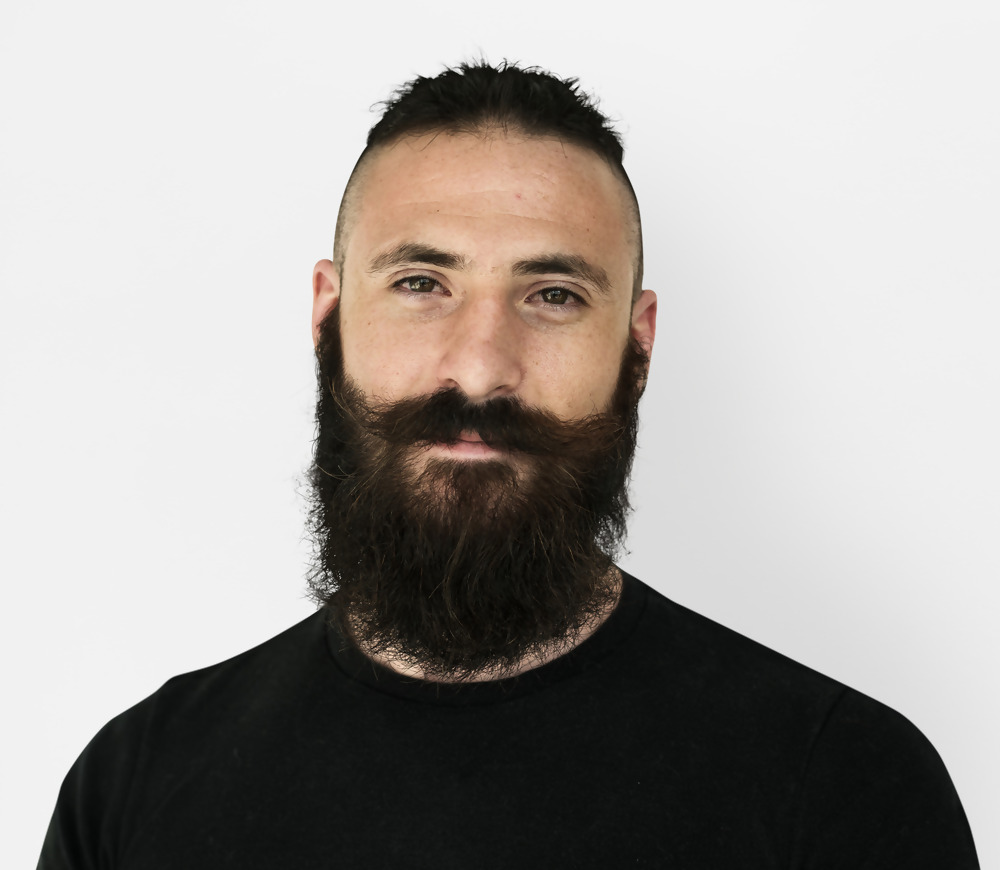 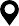 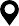 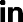 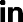 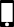 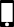 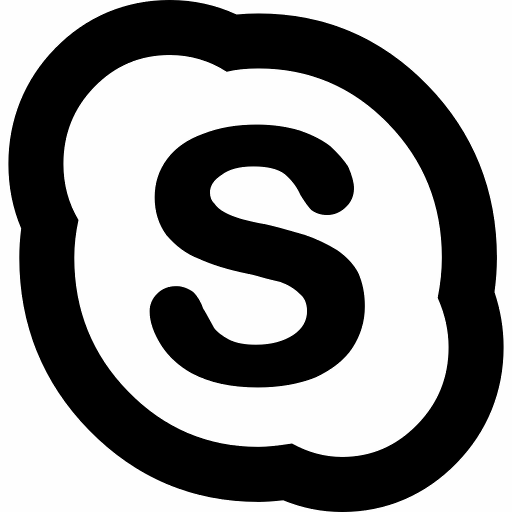 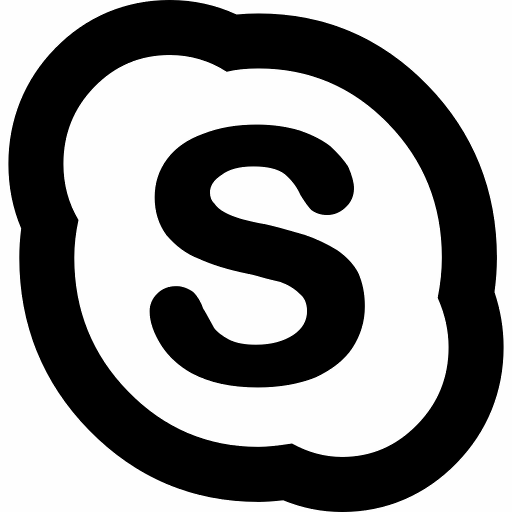 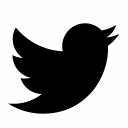 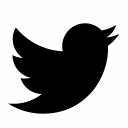 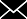 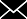 